ANEXO I DO EDITAL Nº 076/2023 REQUERIMENTO ( SOLICITAÇÃO) DE CUSTEIO PARA PARTICIPAÇÃO DE PALESTRANTES EM EVENTOS LOCAIS DAS ENTIDADES ESTUDANTIS EVIABILIZAÇÃO DE EVENTOS INTERNOS  (LINHA 2)DADOS DO PALESTRANTE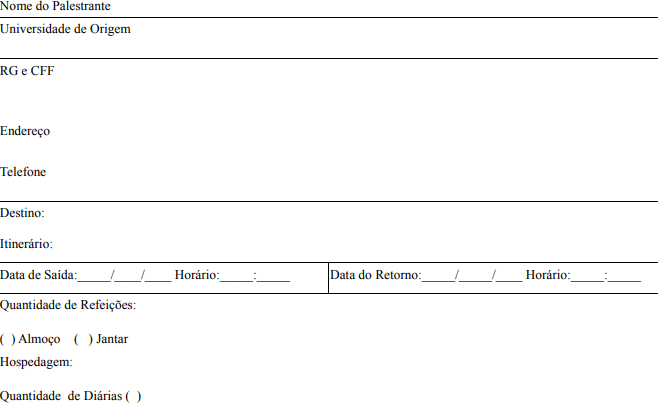 Local:	, Data:	/	/	Assinatura do responsável pela solicitaçãoANEXO II DO EDITAL Nº 076/2023TERMO DE RESPONSABILIDADE E AUTORIZAÇÃO PARA DIVULGARO TRABALHO NA UESB(LINHA 1)(Preenchimento obrigatório em Letra de Forma)Eu,	,Matrícula		carteira    de    Identidade    nº	e CPF nº	responsabilizo-me, sob as penas do Art. 299 e do Art. 171 do Código Penal, pela veracidade da documentação apresentada para a solicitação de apoio à participação em eventos aplicada pela Pró-reitoria de Ações Afirmativas, Permanência e Assistência Estudantil (PROAPA), por intermédio da Gerência de Ações Afirmativas, Permanência e Assistência Estudantil (GEAPA).Declaro, também, não estar pleiteando e recebendo o mesmo tipo de apoio de outro setor da UESB para participar do evento  	Autorizo ainda a Universidade do Sudoeste da Bahia - UESB a divulgar, gratuitamente, sem ressarcimento de direitos autorais, de acordo com a Lei n 9.610/98, o texto integral, ou parte, da publicação abaixo discriminada, de minha autoria ou coautoria, em conteúdo da mídia, formato PDF, para fins de leitura, impressão e/ou download, a partir da data de hoje.TÍTULO DO TRABALHO:DADOS DO AUTOR(A)/CO-AUTOR(A)Autor:	 Co-autor(a): 	Responsabilizo-me, também, em participar do Evento que for promovido e determinado pela    PROAPA, bem como participar de TODO O EVENTO como ouvinte.Estou ciente de que, sendo autorizado o apoio, e porventura, não realizar a participação no evento solicitado, é de minha responsabilidade comunicar, ANTES do recebimento das passagens, à Coordenação de Assistência Estudantil e Assuntos da Juventude (CAJ) a não participação no evento para as devidas providências. Estou ciente de que, caso já tenha recebido às passagens, terei que ressarcir à UESB o valor que tenha sido beneficiado 	,	de	de 201 .Local e Data Assinatura do Requerente:	ANEXO III DO EDITAL Nº 076/2023FORMULÁRIO DO PARECER E AUTORIZAÇÃO DO PROFESSOR ORIENTADOR(LINHA 1)(Preenchimento obrigatório em Letra de Forma) 1 - IDENTIFICAÇÃO DO ALUNO / ORIENTANDONome:  	Curso:	Matrícula:	Sem:  	1 - IDENTIFICAÇÃO DO PROFESSOR ORIENTADORNome:	 Matrícula:	 2 - PARECER DO PROFESSORDou	parecer	favorável	à	participação	do	discente,	acima	identificado,	no	evento 		que se realizará em	, no período de  		 	para	apresentação	do	trabalho	acadêmico	denominado 	. Autorizo, ainda, a UESB a veicular, através do site da Universidade e outros meios de comunicação desta Instituição, sem ressarcimento dos direitos autorais, de acordo com a Lei nº  9.610/98, o trabalho acima citado, para fins de leitura, impressão e/ou download, visando a divulgação da produção científica brasileira.Assinatura do Professor OrientadorANEXO IV DO EDITAL Nº 076/2023RELATÓRIO DO EVENTO ORGANIZADO PELAS ENTIDADES ESTUDANTIS(LINHA 2)Nome da Representação da Entidade Estudantil_________________________________________________________________________________ Evento_________________________________________________________________________________Local da realização _____________________________________________________________ 	Cidade/UF ________________________________________ / ______________Período de Realização: _________ / _______ / ______________ até _________ / _______ / ______________Caráter do evento( ) Nacional ( ) Regional (   ) LocalNatureza do evento( ) De formação didático-científico (congresso, simpósio, seminário)( ) De formação didático acadêmica, ligado à área de graduação (curso de verão, curso de férias, atividade voluntária, outras atividades)( ) De formação política-acadêmica (conferência, representação estudantil; encontro de estudantes; encontro de grêmios, centros acadêmicos, diretórios acadêmicos, associações e federações estaduais e nacionais e ligas estudantis)( ) De caráter Cultural( ) De caráter EsportivoModalidade de apoio(  ) Hospedagem para Palestrante (   ) Passagem para palestrante(   ) Alimentação para palestrante(   ) Material Gráfico(   ) Hospedagem e Alimentação para estudante Habilitado ao Prae e/ou estudante homologado ao Programa Mais Futuro.(   ) Passagem para Discente No ato da Solicitação foi solicitado apoio para quantos palestrantes? (       ____)Quantidade de discentes que participaram ou que foram Beneficiados pelo Evento: (       __)Quais as percepções e avaliações dos participantes sobre a organização, conteúdo e proveito advindo do evento:____________________________________________________________________________________________________________________________________________________________________________________________________________________________________________________________________________________________________________________________________________________________________________________________________________________________________Relação com a formação acadêmica: ____________________________________________________________________________________________________________________________________________________________________________________________________________________________________________________________________________________________________________________________________________________________________________________________________________________________________ Destacar as dificuldades enfrentadas, caso tenha:____________________________________________________________________________________________________________________________________________________________________________________________________________________________________________________________________________________________________________________________________________________________________________________________________________________________________ ____________________________________, ___________ de __________________ de ______________(Local e Data)Assinatura do Discente ResponsávelANEXO V DO EDITAL Nº 076/2023RELATÓRIO DE VIAGEM PARA PARTICIPAÇÃO INDIVIDUAL e COLETIVA DAS ENTIDADES ESTUDANTIS – Apoios de Passagem ou Locação de Veículo(LINHAS 1, 2 e 3.)Nome do discente responsável pela solicitação:____________________________________________________________________________________Entidade Estudantil (para Linha 2): _______________________________________________________Evento:    	Cidade de realização do evento: _____________________________________________________ 	/	/	ATÉ	/	/ 	Período de Realização do EventoCaráter do eventoNatureza do evento( ) De formação didático-científico (congresso, simpósio, seminário)( ) De formação didático acadêmica, ligado à área de graduação (curso de verão, curso de férias, atividade voluntária, outras atividades)( ) De formação política-acadêmica (conferência, representação estudantil; encontro de estudantes; encontro de grêmios, centros acadêmicos, diretórios acadêmicos, associações e federações estaduais e nacionais e ligas estudantis)( ) De caráter Cultural( ) De caráter EsportivoQuais as percepções e avaliações sobre a organização, conteúdo e proveito advindo do evento:Qual a relação com a formação acadêmica:Destacar as dificuldades enfrentadas, caso tenha:Anexar a este Relatório, cópia do Certificado.____________________________________, ___________ de __________________ de ______________(Local e Data)Assinatura do discenteANEXO VI DO EDITAL Nº 076/2023RELATÓRIO DE VIAGEM PARA PARTICIPAÇÃO INDIVIDUAL e COLETIVA DAS ENTIDADES ESTUDANTIS – Apoios de Hospedagem e Alimentação(LINHAS 1, 2 e 3.)DADOS DO SOLICITANTE	RELATÓRIO DE PARTICIPAÇÃO E/OU APRESENTAÇÃOCOMPROVAÇÃO DE PARTICIPAÇÃO E/OU APRESENTAÇÃOANEXO VII DO EDITAL Nº 076/2023LISTA DE DISCENTES QUE IRÃO PARTICIPAR DO EVENTO(LINHA 2)_______________________________ , ___________ de __________________ de ______________(Local e Data)ANEXO VIII DO EDITAL Nº 076/2023TERMO DE COMPROMISSO DE VIAGEM(LINHA 2)(O Termo de Compromisso deve ser preenchido e assinado individualmente por todos participantes)Eu ___________________________________________________________, portador(a) do RG nº _______________________ , inscrito no CPF nº________________________, residente no endereço ______________________________________________________________________ , nº ________, bairro ______________________________ na cidade de ______________________________________, celular (Whatsapp) ( ) _________________________ estudante regularmente matriculado do curso de ______________________________________, matrícula nº ____________________, campus de ________________________________ da Uesb, DECLARO, para os devidos fins, em caso do meu requerimento ser contemplado para participação do evento que ora me inscrevo através do Edital nº _____/________, que por livre iniciativa e exclusiva responsabilidade participarei do evento __________ ____________________________________________________________________________________. Serei responsável por toda e qualquer eventualidade que venha a ocorrer durante a viagem, exceto as decorrentes de caso fortuito ou força maior, isentando, a Universidade Estadual do Sudoeste da Bahia, de responsabilidades por meus atos. Declaro que tenho ciência dos riscos inerentes à viagem referida e, comprometo-me a cumprir as normas e regulamentos vigentes no âmbito da Uesb, respondendo pela inobservância das mesmas, ficando ciente de que, durante todo o período da viagem (ida e volta) e da realização do evento, tenho conhecimento das normas pertinentes, e de que não será permitido: (i) apresentar comportamento inadequado, que interfira no desempenho das atividades a serem desenvolvidas; (ii) praticar condutas que coloquem em risco a integridade física e moral dos colegas, demais integrantes da viagem e, ou participantes do evento; (iii) causar ofensas físicas, verbais e/ou morais de qualquer espécie aos colegas, demais integrantes da viagem e, ou participantes do evento; (iv) apropriar-se de bens pertencentes a terceiros; (v) utilizar-se ou portar armas, produtos explosivos e substâncias psicoativas ilícitas; (vi) causar danos ao patrimônio da UESB ou de terceiros. Também declaro ciência de que a troca de veículo só ocorrerá com autorização do setor responsável pela viagem PROAPA/GEAPA/CAJ. O descumprimento deste termo me impossibilitará de não poder mais participar de outras ações promovidas pelo setor, bem como a inobservância do subitem 5.3.3 implicando na impossibilidade de solicitar apoios pelo edital de participação em eventos por 4 semestres letivos consecutivos. Por ser verdade e não ter dúvidas sobre o teor deste termode compromisso, firmo o presente, sob as penas da lei, em _________ de _________________________ de ____________ na cidade de __________________________________, Estado da Bahia. Dados Complementares: ____________________________________________________________ASSINATURA DO(A) DISCENTE (ou do responsável legal, em caso de menores de 18 anos)ANEXO IX DO EDITAL Nº 076/2023LISTA DE DISCENTES QUE PLEITEIAM O APOIO DE HOSPEDAGEM E ALIMENTAÇÃO PARA PARTICIPAR DO EVENTO EXTERNO(LINHA 2)(    ) Nacional(   ) Regional(   ) LocalNome:Matrícula:CPF:RG:Semestre:Curso:Campus:Telefone:E-mail:DADOS BANCÁRIOSBanco:Agência (com o dígito):Conta Corrente:Descrição da Participação: (destacar que tipo de atividade realizou, local, data e nome do evento, etc)Declaro estar ciente e que as informações prestadas estão de acordo ao requerido pelo Edital de Participação em Eventos da PROAPA.Assinatura do participante:ANEXAR Certificado de Apresentação do Trabalho Científico no Evento Atendido (Linha 1);Certificado de Participação no Evento Atendido (Linha 2 ou 3).Quant. Nome CompletoRGCPFMatrículaForma de Ingresso na Uesb (SISU, Vestibular, Transferência Interna ou Externa)Cotista ou Reserva de Vagas (SIM ou NÃO)Se Cotista ou Reserva de Vagas, especificar o tipo (Quilombola, indígena, PNE, Social ou Étnico-Racial)ASSINATURA DO ESTUDANTE01020304050607080910111213141516171819202122232425262728293031323334353637383940Forma de Ingresso na Uesb (SISU, Vestibular, Cotas Adicionais)Pessoa com Deficiência? (SIM ou NÃO)Cotas Adicionais (Quilombola, Indígena ou Pessoa c/ Deficiência)Reserva de Vagas (Étnico-racial ou Social)Quant. Nome CompletoRGCPFMatrículaHabilitado ou Homologado (PRAE ou MAIS FUTURO)